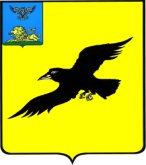 Б е л г о р о д с к а я   о б л а с т ьАДМИНИСТРАЦИЯ ГРАЙВОРОНСКОГО ГОРОДСКОГО ОКРУГАПОСТАНОВЛЕНИЕГрайворон«_19_ »  _февраля_ 2021_ г.								№ _85_В соответствии с Бюджетным кодексом Российской Федерации, Федеральным законом от 06.10.2003 года № 131-ФЗ «Об общих принципах организации местного самоуправления в Российской Федерации», Федеральным законом от 23.11.2009 года № 261-ФЗ «Об энергосбережении и о повышении энергетической эффективности 
и о внесении изменений в отдельные законодательные акты Российской Федерации», в целях обеспечения контроля за объемами потребления энергоресурсов 
и своевременности расчетов с энергоснабжающими предприятиями за топливно-энергетические ресурсы и воду муниципальными учреждениями округа 
в 2021-2023 годах п о с т а н о в л я ю: 1.	Утвердить лимиты потребления энергоресурсов (газ, электроэнергия, тепловая энергия, водопотребление, водоотведение, вывоз ЖБО, ТКО) на 2021, 2022, 2023 года с учетом плановой экономии топливно-энергетических ресурсов и воды 
в натуральном выражении на 2021, 2022, 2023 года, утвержденных приказом департамента жилищно-коммунального хозяйства Белгородской области 
от 28 декабря 2020 года № 210, в разрезе потребителей (прилагается).2.	Управлению по строительству, транспорту, жилищно-коммунальному хозяйству и ТЭК администрации Грайворонского городского округа 
(Твердун Р.Г.) ежемесячно производить проверку фактического потребления энергоресурсов с представлением в комитет финансов и налоговой политики администрации Грайворонского городского округа (Ягич И.Н.) реестров 
на оплату.3.	Контроль за исполнением постановления возложить на заместителя главы администрации городского округа - начальника управления по строительству, транспорту, жилищно-коммунальному хозяйству и ТЭК Р.Г. Твердуна. Об утверждении лимитов потребления энергоресурсов муниципальными учреждениями Грайворонского городского округа на 2021-2023 годаГлава администрации Г.И. Бондарев